Akceptujeme objednávku v souladu s ustanovením S 1740 zákona č, 89/2012 Sb. s doplněn'rn podstatně neměnícim podmínky objednávky.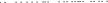 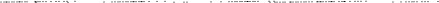 Bereme na védomi a souhlasime s uveřejnënim smlouvy (s hodnotou nad 50 tis Kč) v registru smluv zřízeném podle zák. č, 340/2015 Sb.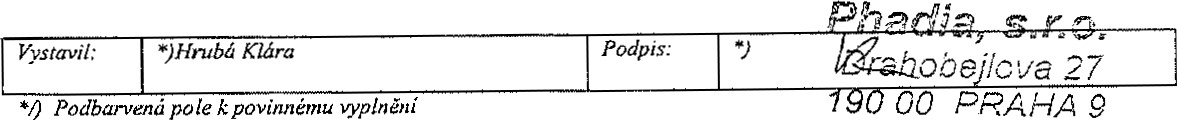 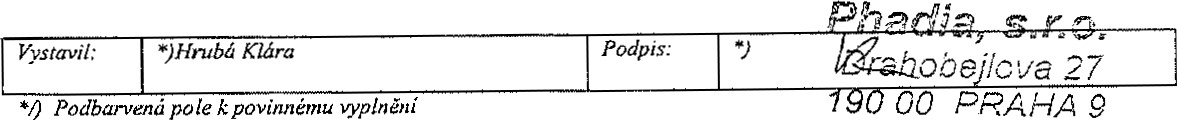 Potvrzení objednávky čísloPotvrzení objednávky čísloPotvrzení objednávky čísloPotvrzení objednávky čísloPotvrzení objednávky čísloPotvrzení objednávky čísloPotvrzení objednávky čísloPotvrzení objednávky čísloPotvrzení objednávky čísloPotvrzení objednávky čísloPotvrzení objednávky čísloOD1803151*)OD1803151*)OD1803151*)OD1803151*)Císlo dokladu:Císlo dokladu:Císlo dokladu:Císlo dokladu:Datum potvrzení:Datum potvrzení:Datum potvrzení:Datum potvrzení:11.9.201811.9.2018Referent:Referent:Referent:Referent:Navržený term in plnění:Navržený term in plnění:Navržený term in plnění:Navržený term in plnění:18.9.201818.9.2018Cena:Cena:bez DPH (Kč)bez DPH (Kč)sazba DPH (%)sazba DPH (%)sazba DPH (%)DPH (Kč)DPH (Kč)s DPH a<č)s DPH a<č)s DPH a<č)Cena:Cena:153.873,99153.873,9932.313,5432.313,54186.187,53186.187,53186.187,53